Title of your abstract submitted to J2N 2024Author names. Use initials + Family name, for instance: M. Tchernycheva,a V. Sallet.b Then,  underline the presenting author. a First affiliation (Institution, Laboratory, Address) b Second affiliation (Institution, Laboratory, Address)Text which may include references to articles as follows [1] or to illustrations such as: what do you see in Fig. 1? The whole abstract including the figures, their captions, and the list of references should not exceed 1 page.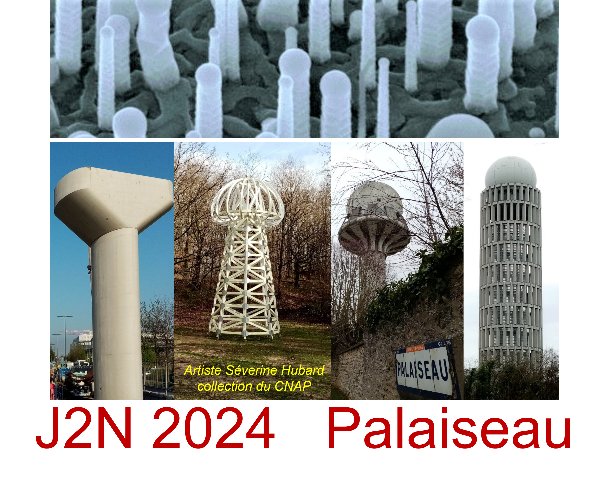 Fig. 1: A short description of what is shown[1] First Author et al., Journal 10, 1198 (2010).[2] Same format for all references